HATS OFF - CROSSWORD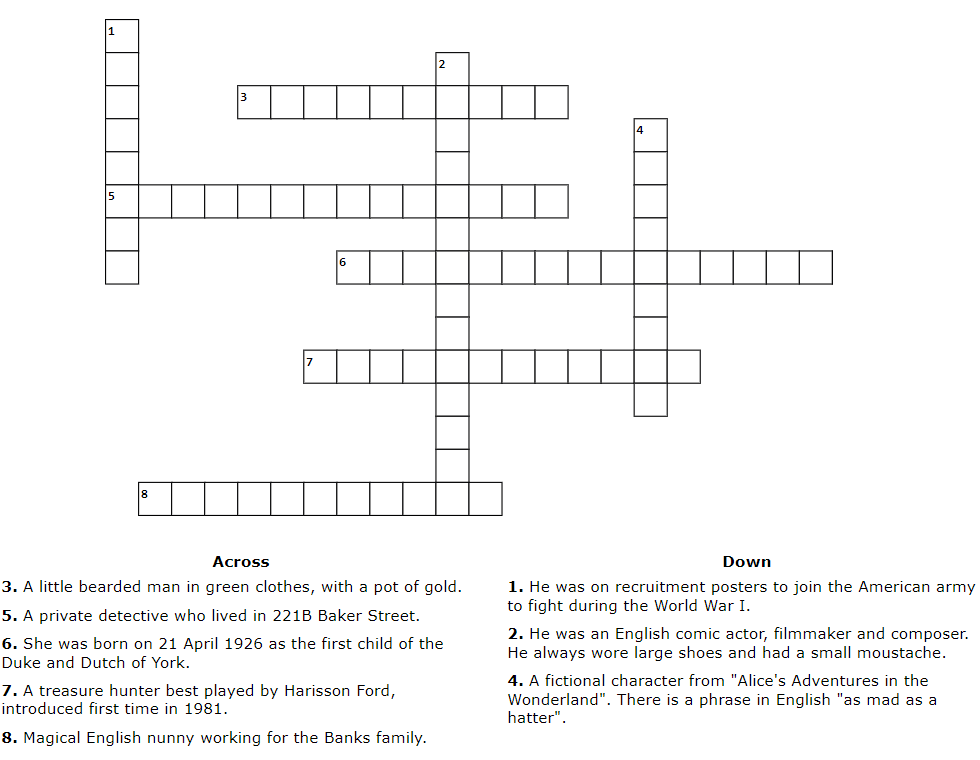 